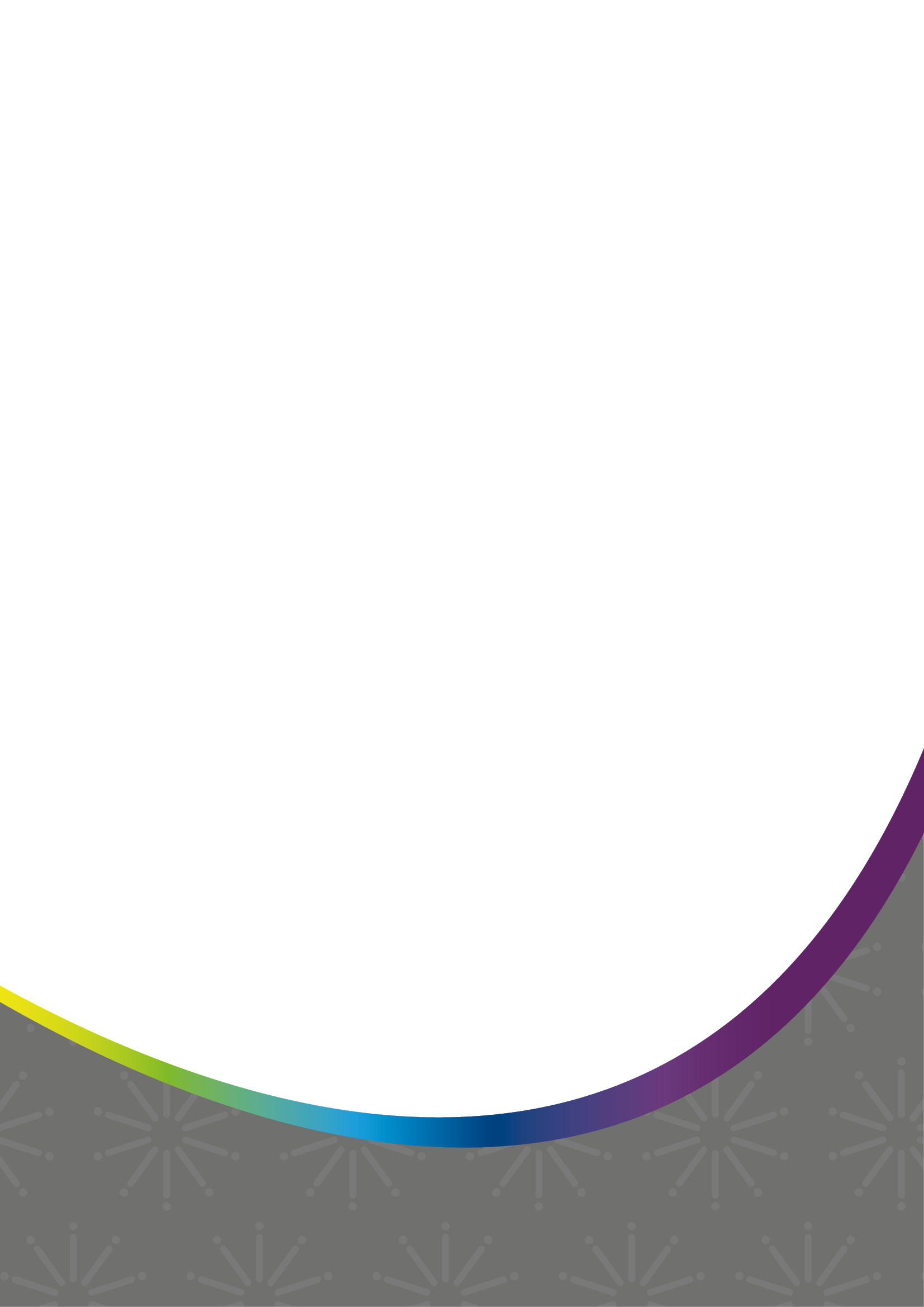 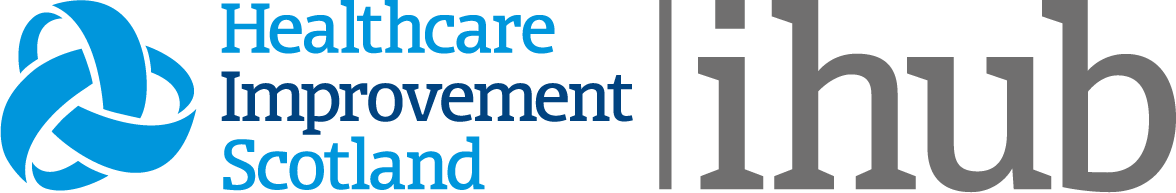 Hibernating Quality Improvement Programmes  A Guide for Health and Social Care OrganisationsV0.4 DRAFT March 2020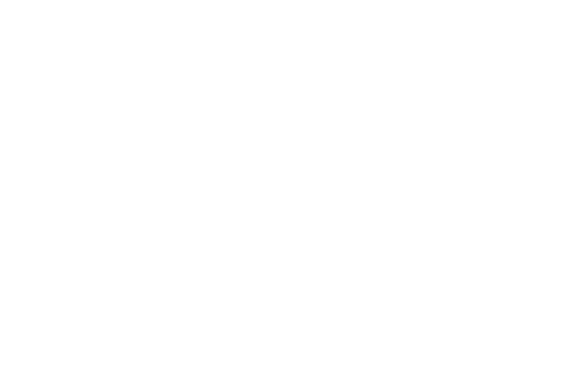 © Healthcare Improvement Scotland 2019Published March 2020This document is licensed under the Creative Commons Attribution-Noncommercial-NoDerivatives 4.0 International Licence. This allows for the copy and redistribution of this document as long as Healthcare Improvement Scotland is fully acknowledged and given credit. The material must not be remixed, transformed or built upon in any way. To view a copy of this licence, visit https://creativecommons.org/licenses/by-nc-nd/4.0/www.healthcareimprovementscotland.orgContents Contents	1Introduction	2Guidance	2Appendix 1 - Hibernating Quality Improvement Programmes Checklist	4Appendix 2 - Quality Improvement Programme Summary Template	7IntroductionThis guidance has been prepared to support health and social care organisations on how to plan and respond to the impact of Covid-19 on quality improvement (QI) programmes. The guidance outlines steps required when hibernating QI programmes to make it easier to then reinstate them later on this year.Thank you to NHS Lothian for alerting us to the importance of appropriately hibernating QI programmes and to staff from NHS Lanarkshire, NHS GG&C and NHS Grampian for sharing with us their thoughts on what it should cover. This document is provided as a working draft in the spirit of us all learning together in these unusual times; if you spot key issues we have missed then please do let us know on info@ihub.scot. GuidanceThe information set out in this document is intended as guidance. Please read through each section and action those items that are relevant and appropriate to the QI programmes(s) within your organisation. Please see appendix 1 for this information in checklist form. It is also important to pay notice to information/knowledge that you gather throughout a QI programme but do not necessarily record. You may wish to create a record of this information as it will likely be important when reinstating your programme(s) of work.  Communication Communication of plans to hibernate QI programme(s) to all project participants (all tiers of staff) and stakeholders (email, social media, QI notice boards and internal/external webpages) Update and file all communication plans Any ongoing evaluations should be put on hold File Management/Project Documentation  Create (if not already in place) a central folder structure for all files/documentation on the main network drive ensuring this is communicated to the project team Project related files from personal drives should be moved into the main network drive Old versions of document should be saved into an archive folderDocuments should be named in line with locally agreed naming convention Create an up to date contact list of all project participants and key stakeholders Ensure your project plan is up to date Email Correspondence Review and save all relevant emails from email inbox to appropriate file on the main network drive Identify any mailboxes relating to QI programmes and set up an automated announcement of the current situation and offer alternative channels of communication Stakeholder Engagement and Knowledge Management Review and save all relevant emails from stakeholders to appropriate files on the main network driveCreate a record (see appendix 2 for a suggested template) of each participating team and their current project status at the point of hibernation. It will be helpful to include any key information that may be useful to be sighted on at the point of reinstating including: Development issues you are in the midst of working on with the team The key champions at a local level driving the work forward Key lessons learnt to date Time permitting, you may wish to include personal reflections outlining key challenges expected when reinstating Review and update relevant reporting schedules and action plans where necessary Events and meetings All meetings, events, workshops and training relating to the QI programme(s) should be postponed where appropriate Notify all registered participants of postponement and file emailsNotify all speakers, chairs and facilitators of postponement and file emailsFile all resources, including minutes, agendas and presentations All event registrations (Eventbrite) should be closed with confirmation of cancellation filed Ensure that all internal/external providers are notified (room booking, catering) Create and file a record of all cancelled meetings, events, workshops and training Risks 6.1 Update any risk systems/project logs with current information and file Budget All budgetary implications should be discussed with strategic/finance leads and actioned where appropriateAppendix 1 - Hibernating Quality Improvement Programmes Checklist Programme Title: Lead: Appendix 2 - Quality Improvement Programme Summary Template Programme Title: Lead: Published March 2020You can read and download this document from our website. 
We are happy to consider requests for other languages or formats. 
Please contact our Equality and Diversity Advisor on 0141 225 6999 
or email contactpublicinvolvement.his@nhs.netImprovement Hub
Healthcare Improvement Scotlandwww.ihub.scot	Theme Action Responsible Tick when complete Comments Communication Communication of plans to hibernate QI programme(s) to all project participants (all tiers of staff) and stakeholders (email, social media, and internal/external webpages) Communication Update and file all communication plans Communication Any ongoing evaluations should be put on hold File Management/ Project Documentation  Create (if not already in place) a central folder structure for all files/documentation on the main network drive ensuring this is communicated to the project team File Management/ Project Documentation  Project related files from personal drives should be moved into the main network drive File Management/ Project Documentation  Old versions of document should be saved into an archive folderFile Management/ Project Documentation  Documents should be named in line with locally agreed naming conventionFile Management/ Project Documentation  Create an up to date contact list of all project participants and key stakeholders File Management/ Project Documentation  Ensure your project plan is up to date Email Correspondence Review and save all relevant emails from email inbox to appropriate file on the main network drive Email Correspondence Identify email mailbox relating to QI programmes and set up an automated announcement of current situation and alternative channels of communication Stakeholder Engagement and Knowledge Management Review and save all relevant emails from stakeholders to appropriate file on the main network driveStakeholder Engagement and Knowledge Management Create a record (update if already in place) of each participating team and their current project status at the point of hibernation. It will be helpful to include any key information that may be useful to be sighted on at the point of reinstating. Stakeholder Engagement and Knowledge Management Review and update relevant reporting schedules where necessaryEvents and meetings All meetings, events, workshops and training relating to the QI programme(s) are postponed Events and meetings Notify all registered participants of postponement and file email(s)Events and meetings File all resources, including minutes, agendas, presentations Events and meetings Notify all speakers, chairs and facilitator of postponement and file email(sEvents and meetings All event registrations (Eventbrite) closed with confirmation of cancellation filed Events and meetings Ensure that all internal/external providers are notified (room booking, catering) Events and meetings Create and file a record of all cancelled meetings, events, workshops and training Risks Update any risk systems/project logs with current information and fileBudget All budgetary implications should be discussed with strategic/finance leads and actioned where appropriate Team (ward, practice, site)Project lead(s) Current Stage(Scoring  below) Key Challenges  Key Successes Next Steps Comments ScoreStage of Project Description1Project area identified and agreedProject has been identified and agreed with senior supporters2Project Plan and team in placeProject Planning documentation (rationale, aims, scope, resources, timescales, measures, expected outcomes) completed and project team formed.3Understanding systemCurrent state - applying tools to understand processes and people, including readiness for change and analysis of baseline data4Aim and change theory developedKnowledge of the system and other evidence of what could work have been brought together into a theory of change5Change ideas and project measures developedRange of specific change ideas developed, measurement plans established and initial pdsa's being planned6Testing underwayTesting strategy developed, and is being deployed.  Data being gathered and charted.7Initial indications of improvement Anecdotal evidence or feedback that changes are resulting in improvement.8Improvements achievedEvidence of improvements shows in project measures.  Implementation plans are being developed and deployed.9Sustainable improvementImplementation plans have been deployed for key changes.  Data indicates sustainability of impact of changes implemented in system.10Project completeThe aim was met or exceeded and improvement sustained.  Changes are now part of business as usual.Edinburgh Office
Gyle Square
1 South Gyle Crescent
Edinburgh
EH12 9EB0131 623 4300Glasgow Office
Delta House
50 West Nile Street
Glasgow
G1 2NP0141 225 6999